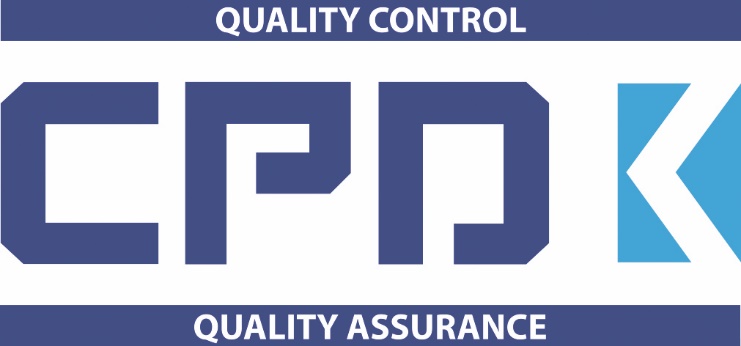 Заявка на проведення неруйнівного контролю	Заявка на проведення неруйнівного контролю	Заявка на проведення неруйнівного контролю	Заявка на проведення неруйнівного контролю	Заявка на проведення неруйнівного контролю	Заявка на проведення неруйнівного контролю	Заявка на проведення неруйнівного контролю	Заявка на проведення неруйнівного контролю	Додаток до договору №:Додаток до договору №:Додаток до договору №:Додаток до договору №:Додаток до договору №:Заявка на проведення неруйнівного контролю	Заявка на проведення неруйнівного контролю	Заявка на проведення неруйнівного контролю	Заявка на проведення неруйнівного контролю	Заявка на проведення неруйнівного контролю	Заявка на проведення неруйнівного контролю	Заявка на проведення неруйнівного контролю	Заявка на проведення неруйнівного контролю	Заявка на проведення руйнівного контролю	Заявка на проведення руйнівного контролю	Заявка на проведення руйнівного контролю	Заявка на проведення руйнівного контролю	Заявка на проведення руйнівного контролю	Заявка на проведення руйнівного контролю	Заявка на проведення руйнівного контролю	Заявка на проведення руйнівного контролю	Заявка № Заявка № Заявка № Заявка № Заявка № Заявка на проведення руйнівного контролю	Заявка на проведення руйнівного контролю	Заявка на проведення руйнівного контролю	Заявка на проведення руйнівного контролю	Заявка на проведення руйнівного контролю	Заявка на проведення руйнівного контролю	Заявка на проведення руйнівного контролю	Заявка на проведення руйнівного контролю	Дата:Дата:Дата:Дата:Дата:ЗамовникЗамовникЗамовникЗамовникЗамовникПредставник замовника (конт. тел.)Представник замовника (конт. тел.)Представник замовника (конт. тел.)Представник замовника (конт. тел.)Представник замовника (конт. тел.)Представник замовника (конт. тел.)Представник замовника (конт. тел.)Представник замовника (конт. тел.)Представник замовника (конт. тел.)Представник замовника (конт. тел.)УМОВИ ВИПРОБУВАННЯ НА ТЕРИТОРІЇ ЗАМОВНИКАУМОВИ ВИПРОБУВАННЯ НА ТЕРИТОРІЇ ЗАМОВНИКАУМОВИ ВИПРОБУВАННЯ НА ТЕРИТОРІЇ ЗАМОВНИКАУМОВИ ВИПРОБУВАННЯ НА ТЕРИТОРІЇ ЗАМОВНИКАУМОВИ ВИПРОБУВАННЯ НА ТЕРИТОРІЇ ЗАМОВНИКАУМОВИ ВИПРОБУВАННЯ НА ТЕРИТОРІЇ ЗАМОВНИКАУМОВИ ВИПРОБУВАННЯ НА ТЕРИТОРІЇ ЗАМОВНИКАУМОВИ ВИПРОБУВАННЯ НА ТЕРИТОРІЇ ЗАМОВНИКАУМОВИ ВИПРОБУВАННЯ НА ТЕРИТОРІЇ ЗАМОВНИКАУМОВИ ВИПРОБУВАННЯ НА ТЕРИТОРІЇ ЗАМОВНИКАУМОВИ ВИПРОБУВАННЯ НА ТЕРИТОРІЇ ЗАМОВНИКАУМОВИ ВИПРОБУВАННЯ НА ТЕРИТОРІЇ ЗАМОВНИКАУМОВИ ВИПРОБУВАННЯ НА ТЕРИТОРІЇ ЗАМОВНИКАУМОВИ ВИПРОБУВАННЯ НА ТЕРИТОРІЇ ЗАМОВНИКАУМОВИ ВИПРОБУВАННЯ НА ТЕРИТОРІЇ ЗАМОВНИКА1Місце і дата проведення контролюМісце і дата проведення контролю2Найменування об’єкта, вузла, виробуНайменування об’єкта, вузла, виробу3Номер креслення, схемиНомер креслення, схеми4Температура навколишнього середовища (0С)Температура навколишнього середовища (0С)5Температура об'єкта контролю (0С)Температура об'єкта контролю (0С)6Висота розташування об’єкта контролю (відмітка +0,00) Висота розташування об’єкта контролю (відмітка +0,00) 7Стан поверхні, (Ra)Стан поверхні, (Ra)8Обсяг контролю, (м.п., %)Обсяг контролю, (м.п., %)9Наявність пропускної системиНаявність пропускної системи10Мова звітної документаціїМова звітної документаціїУКР-РУС-РУС-ENG-ENG-ENG-УКР/ ENG -УКР/ ENG -УКР/ ENG -УКР/ ENG -РУС/ ENG -РУС/ ENG -ДАНІ ПРО ОБ'ЄКТ / ДАНІ ПРО ЗРАЗКИДАНІ ПРО ОБ'ЄКТ / ДАНІ ПРО ЗРАЗКИДАНІ ПРО ОБ'ЄКТ / ДАНІ ПРО ЗРАЗКИДАНІ ПРО ОБ'ЄКТ / ДАНІ ПРО ЗРАЗКИДАНІ ПРО ОБ'ЄКТ / ДАНІ ПРО ЗРАЗКИДАНІ ПРО ОБ'ЄКТ / ДАНІ ПРО ЗРАЗКИДАНІ ПРО ОБ'ЄКТ / ДАНІ ПРО ЗРАЗКИДАНІ ПРО ОБ'ЄКТ / ДАНІ ПРО ЗРАЗКИДАНІ ПРО ОБ'ЄКТ / ДАНІ ПРО ЗРАЗКИДАНІ ПРО ОБ'ЄКТ / ДАНІ ПРО ЗРАЗКИДАНІ ПРО ОБ'ЄКТ / ДАНІ ПРО ЗРАЗКИДАНІ ПРО ОБ'ЄКТ / ДАНІ ПРО ЗРАЗКИДАНІ ПРО ОБ'ЄКТ / ДАНІ ПРО ЗРАЗКИДАНІ ПРО ОБ'ЄКТ / ДАНІ ПРО ЗРАЗКИДАНІ ПРО ОБ'ЄКТ / ДАНІ ПРО ЗРАЗКИ1Стандарт на атестацію (при атестації зварника чи технології зварювання)Стандарт на атестацію (при атестації зварника чи технології зварювання)Стандарт на атестацію (при атестації зварника чи технології зварювання)Стандарт на атестацію (при атестації зварника чи технології зварювання)2П.І.Б. зварника (№ клейма зварника)П.І.Б. зварника (№ клейма зварника)П.І.Б. зварника (№ клейма зварника)П.І.Б. зварника (№ клейма зварника)3Номер зварного з'єднання за кресленням (маркування зразка при атестації)Номер зварного з'єднання за кресленням (маркування зразка при атестації)Номер зварного з'єднання за кресленням (маркування зразка при атестації)Номер зварного з'єднання за кресленням (маркування зразка при атестації)4Спосіб зварюванняСпосіб зварюванняСпосіб зварюванняСпосіб зварювання5Марка та група основного металуМарка та група основного металуМарка та група основного металуМарка та група основного металу6Марка та тип зварювальних матеріалівМарка та тип зварювальних матеріалівМарка та тип зварювальних матеріалівМарка та тип зварювальних матеріалів7Захист зони зварюванняЗахист зони зварюванняЗахист зони зварюванняЗахист зони зварювання8Вид зразка при атестації (труба -T, пластина-P)Вид зразка при атестації (труба -T, пластина-P)Вид зразка при атестації (труба -T, пластина-P)Вид зразка при атестації (труба -T, пластина-P)Т+Т - Т+Т - Т+Т - T+P - T+P - T+P - T+P - P+P - P+P - P+P - 9Товщина основного металу (мм)Товщина основного металу (мм)Товщина основного металу (мм)Товщина основного металу (мм)t=t=t=t=t=t=t=t=t=t=10Розмір зварного з'єднання (діаметр, довжина), (мм)Розмір зварного з'єднання (діаметр, довжина), (мм)Розмір зварного з'єднання (діаметр, довжина), (мм)Розмір зварного з'єднання (діаметр, довжина), (мм)ØØØØØØL=L=L=L=11Технологічні деталі зварного з'єднанняТехнологічні деталі зварного з'єднанняТехнологічні деталі зварного з'єднанняТехнологічні деталі зварного з'єднання12Положення зварного з'єднання в просторі при атестаціїПоложення зварного з'єднання в просторі при атестаціїПоложення зварного з'єднання в просторі при атестаціїПоложення зварного з'єднання в просторі при атестації13Спосіб (режими) термообробкиСпосіб (режими) термообробкиСпосіб (режими) термообробкиСпосіб (режими) термообробки14№ WPS№ WPS№ WPS№ WPS15Документ з оцінки якостіДокумент з оцінки якостіДокумент з оцінки якостіДокумент з оцінки якості16Методи неруйнівного контролюМетоди неруйнівного контролюМетоди неруйнівного контролюМетоди неруйнівного контролюVT-VT-PT-MT-MT-MT-UT-RT-RT-LT-17Руйнівні методи випробуваньРуйнівні методи випробуваньРуйнівні методи випробуваньРуйнівні методи випробувань18Визначення хімічного складу/марки сталі Визначення хімічного складу/марки сталі Визначення хімічного складу/марки сталі Визначення хімічного складу/марки сталі 19Повернення зразків замовнику Повернення зразків замовнику Повернення зразків замовнику Повернення зразків замовнику ТАК-ТАК-ТАК-ТАК-ТАК-ТАК-НІ-НІ-НІ-НІ-